05.05.2020«Правила поведінки під час грози»Переглянути відео за посиланням на тему:«Правила поведінки під час грози».https://www.youtube.com/watch?v=K8bvsTnzO2gОсновні правила поведінки під час грози:Уникайте відкритої місцевості.Уникайте води.Не метушіться.Остерігайтеся небезпечних предметів.Намагайтесь сховатися.Не ховайтеся під самотніми деревами.Не створюйте протягів.Вимкніть мобільні телефони.Вимкніть всі електроприлади.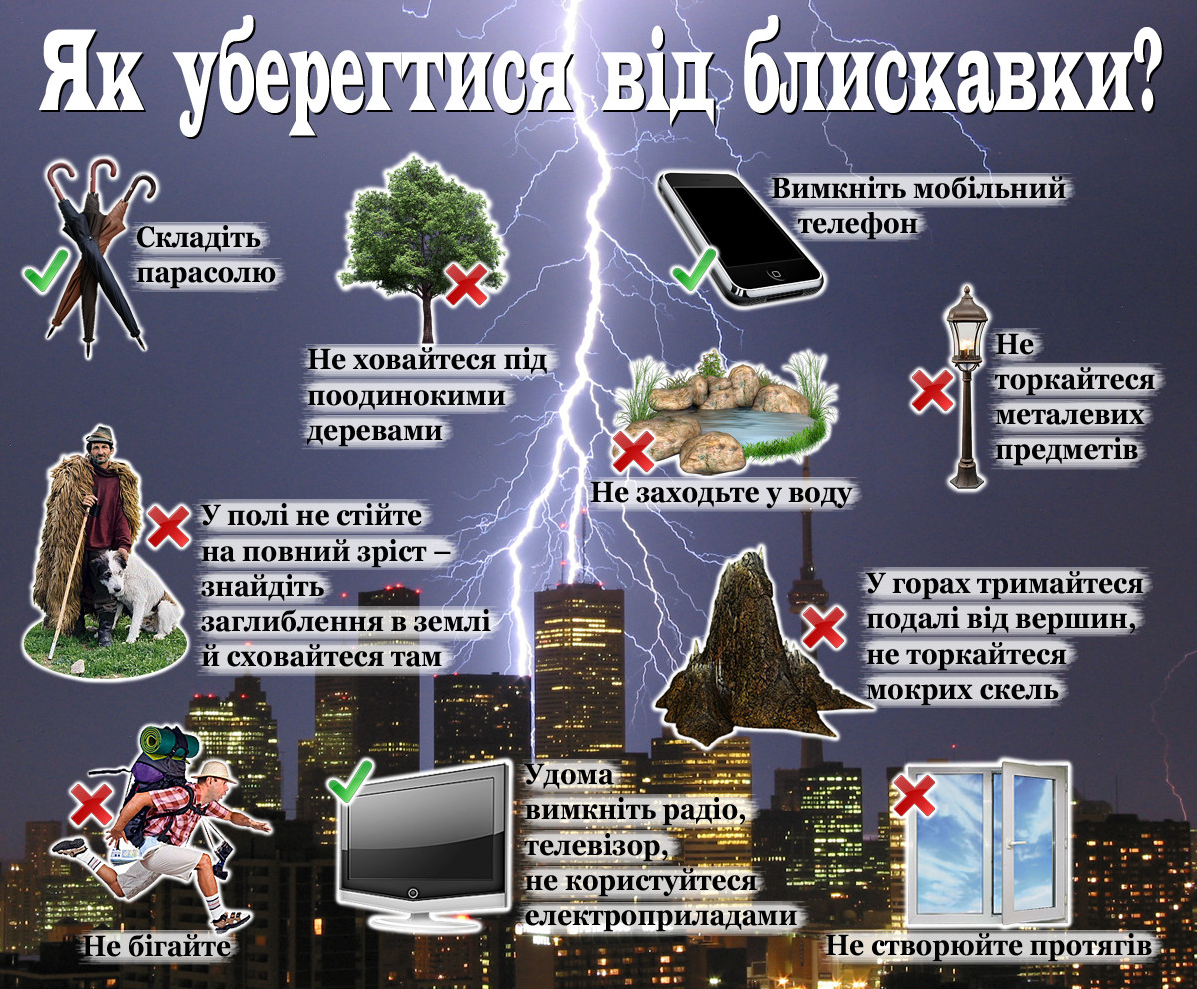 Відгадайте загадки:Летіла стріла, упала в лободуШукаю – не знайду                                  (Блискавка)Спершу блиск, за блиском тріск, за тріском плескВсіх годує, напуває, а про неї не всяк дбає                                                 (Блискавка, грім, дощ)Творче завдання. Розфарбуйте блискавку.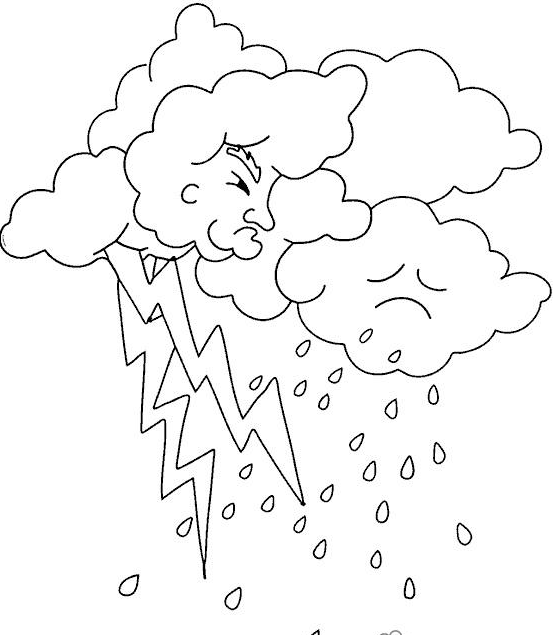 Настав час відпочити. В цьому вам допоможе фізкультхвилинка https://www.youtube.com/watch?v=pcLMi59Pqhw- Тренувальні вправи для 1 класу (Додаток)- Тренувальні вправи для 3 класу (Додаток)- Веселе малювання.   Зайчик.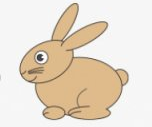 Крок 1.Спочатку намалюйте голову зайця, потім – контури тулуба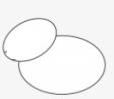 Крок 2.Тепер намалюйте вушко та лапки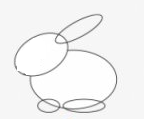 Крок 3 .Домалюйте вушко, намалюйте контури очей, ротика та носика.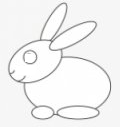 Крок 4.Зітріть зайві лінії, доповніть малюнок дрібними деталями.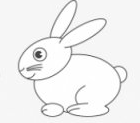 Крок 5 .Розфарбуйте малюнок за зразком.